Waaxda Adeegyada Hormarka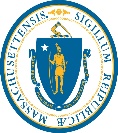 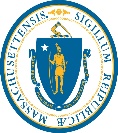         Foomka Danaha Barnaamijka Kahortaga Dadka Deegaanka ee DESE/DDS 2022Waaxda Waxbarashada Dugsiga Hoose iyo dugsiga sare/Waaxda Adeegyada horumarinta   Sharaxa Barnaamijka: Barnaamijka DESE/DDS, waa barnaamijka soo koobaya oo loogu talo geley inuu bixiyo taageeri guri iyo qoys oo heer sare ah si loo yareeyo baahida iska caabinta, meeleynta deganaanshaha ee ardayda. Ardaydu waxay guryahooda kula shaqayn doonaan  Tobobarayaasha Xirfadaha iyo dhakhaatiirta kale ee dabiibka ee xirfadha horumarinta nolosha ee xiliga fog.FADLAN BUUXI HADII ARDAYGAAGU UU:Wakhtigan ku jira barnaamij dugsi oo la ansixiyay oo uu bixiyo dugsi ku yaala degmada. U dhaxeeyo da'da 6 iyo 21Wakhtigan degan guriga qoyskiisa  ama guriga qofka daryeelaya Fadlan qor jawaabta ama si cad u daabac (isticmaal khad buluug ama madaw ah):Dhamaan Foomamka Rabitaanka waxa ay taariikhdoodu u dhaxayn doontaa Maarso 1, 2022 iyo Maarso 31, 2022Buuxinta foomkan waa in la muujiyo rabitaanka gelitaanka barnaamijka, oo ma damaanad qaadayso in lagu aqbalayo ama aad ku biirtayHadii aad hore u buuxisay Foomka Rabitaanka, oo aad weli doonayso, fadlan buuxi foom kaleFoomku waa in loo qoraa ama loo daabacaa si cad. Hadii aad keeneyso foomka, ku rix bushqada moorsamaysa ee ay ku qoran tahay Foomka Rabitaanka DESE/DDS.Keenista foomamka: Xafiisyada Aaga DDS ee deegaanka, Xarumaha Taageerada Autism/Qoyska-aan ahayn Xafiiska Dhexe ee DDS.Boosta ugu soo dir foomamka: Xafiiska dhexe ee DDS, Att. DESE/DDS Program, 1000 Washington Street 4th Floor, Boston, MA 02118Iimeel ugu soo dir foomamka: DESEDDSPROGRAM@MassMail.State.MA.US.HAKU LIFAAQIN IEP/DUWAANADA CAAFIMAADKA/ WIXII KALE EE WARAAQO AH WAKHTIGAN. KALIYA SOO DIR FOOMKAN.Waxa aan u buuxiyay foomkan si taxadir leh oo run ah ilaa inta aan ka warqabo.*Adeegyada Turjumida waxaa la siiyaa ka qaybgalayaasha si bilaash ah.Magaca ArdaygaMagaca Waalidka/KoriyahaTaariikhda Dhalashada ArdaygaXanuunka Kowaad ee ArdaygaCinwaanka Kowaad ee Ardayga:Khadka Cinwaanka 1:Khadka Cinwaanka 1:Khadka Cinwaanka 1:Khadka Cinwaanka 1:Cinwaanka Kowaad ee Ardayga:Khadka Cinwaanka 2:Khadka Cinwaanka 2:Khadka Cinwaanka 2:Khadka Cinwaanka 2:Cinwaanka Kowaad ee Ardayga:Magaalada/Caasimada:                                      Gobalka: MAMagaalada/Caasimada:                                      Gobalka: MAMagaalada/Caasimada:                                      Gobalka: MAMagaalada/Caasimada:                                      Gobalka: MACinwaanka Kowaad ee Ardayga:Furaha Zip:Furaha Zip:Furaha Zip:Furaha Zip:Lambarka Taleefanka Kowaad ee waalidka ama daryeelaya sharciga ahCinwaanka Iimeelka Kowaad ee Koriyaha/WaalidkaWaa Maxay Luuqada Aad Doorbido Inaad Kula Hadasho Ardaygaaga?* Ingiriisi      Isbaanish      Portuguese      Carabi      Fiitnaamiis Haitian-Creole      Mandarin      Waxkale:  Ingiriisi      Isbaanish      Portuguese      Carabi      Fiitnaamiis Haitian-Creole      Mandarin      Waxkale:  Ingiriisi      Isbaanish      Portuguese      Carabi      Fiitnaamiis Haitian-Creole      Mandarin      Waxkale:  Ingiriisi      Isbaanish      Portuguese      Carabi      Fiitnaamiis Haitian-Creole      Mandarin      Waxkale: Waa maxay Luuqada Aad Doorbido INaad Ku Qorto Macluumaadka Daryeelka Ardaygaaga?* Ingiriisi      Isbaanish      Portuguese      Carabi      Fiitnaamiis Haitian-Creole      Mandarin      Waxkale:  Ingiriisi      Isbaanish      Portuguese      Carabi      Fiitnaamiis Haitian-Creole      Mandarin      Waxkale:  Ingiriisi      Isbaanish      Portuguese      Carabi      Fiitnaamiis Haitian-Creole      Mandarin      Waxkale:  Ingiriisi      Isbaanish      Portuguese      Carabi      Fiitnaamiis Haitian-Creole      Mandarin      Waxkale: Halkee ayuu ardaygaagu wakhtigan ka dhigtaa dugsiga? (Dooro Mid)  Waxbarashada guriga oo guriga ardayga ah Dugsi Shacab dugsi deegaanka ah oo magaaladaada ah Dugsi Ka Baxsan Degmadaiyada oo lagala shaqaynayo, dhakhtarka dabiibka, ama baahiyaha dugsiga ee gaarka ah WaxkaleMiyuu ardaygaagu wakhtigan u qalmaa Adeegyada Ilmaha ee DDS? (Dooro Mid) Haa      Maya (fadlan la xidhiidha xarunta taageerada qoyska wixii kaalmada dalbashada ah) Haa      Maya (fadlan la xidhiidha xarunta taageerada qoyska wixii kaalmada dalbashada ah) Haa      Maya (fadlan la xidhiidha xarunta taageerada qoyska wixii kaalmada dalbashada ah) Haa      Maya (fadlan la xidhiidha xarunta taageerada qoyska wixii kaalmada dalbashada ah)Waa Maxay Aqoonsiga Jinsiga Ardaygaagu?(Dooro ilaa inta aad doonto) Dhedig      Lab      Labeeb       Jinsiga Badalay Doorbidayaa in aanan jawaabin Dhedig      Lab      Labeeb       Jinsiga Badalay Doorbidayaa in aanan jawaabin Dhedig      Lab      Labeeb       Jinsiga Badalay Doorbidayaa in aanan jawaabin Dhedig      Lab      Labeeb       Jinsiga Badalay Doorbidayaa in aanan jawaabinWaa maxay isirka/sinjiga ardaygaagu?(Dooro ilaa inta aad doonto) Asiyaan        Madaw/Maraykan Madaw        Hawaiian/Jasiirada Baasifiga Islander        Hispanic/Latinx      Maraykan Dhalad ah      Cadaan Waxkale:  Doorbidayaa in aanan jawaabin Asiyaan        Madaw/Maraykan Madaw        Hawaiian/Jasiirada Baasifiga Islander        Hispanic/Latinx      Maraykan Dhalad ah      Cadaan Waxkale:  Doorbidayaa in aanan jawaabin Asiyaan        Madaw/Maraykan Madaw        Hawaiian/Jasiirada Baasifiga Islander        Hispanic/Latinx      Maraykan Dhalad ah      Cadaan Waxkale:  Doorbidayaa in aanan jawaabin Asiyaan        Madaw/Maraykan Madaw        Hawaiian/Jasiirada Baasifiga Islander        Hispanic/Latinx      Maraykan Dhalad ah      Cadaan Waxkale:  Doorbidayaa in aanan jawaabinSaxeexa Waalidka/Koriyaha:                                                                Taariikhda: 